  ZÁLOHA                                           číslo: 200046
┌──────────────────────────────────────────────┬─────────────────────────────────────────────┐
│ Dodavatel IČO 05328993    DIČ CZ05328993     │ Variabilní symbol  200046                   │
│      Sportlines a.s. - středisko volného času│ Konstantní symbol  0308                     │
│                                              │ Specifický symbol                           │
│      Květnového vítězství 938/79             │                                             │
│      149 00  Praha 4                         │            Částka  =125800.00 Kč            │
│ B 21808 Městský soud v Praze                 │                                             │
│ Peněžní ústav Česká spořitelna, a.s.         │        Objednávka                           │
│ Číslo účtu   94-4238150349/0800              │                                             │
│                                              │                                             │
├─Příjemce─────────────────────────────────────┼─Odběratel───────────────────────────────────┤
│      Základní škola a Mateřská škola         │ Základní škola a Mateřská škola             │
│                                              │                                             │
│      Generála Františka Fajtla,DFC           │ Generála Františka Fajtla,DFC               │
│      Rychnovská 350                          │ Rychnovská 350                              │
│      199 00  Praha 9 - Letňany               │ 199 00  Praha 9 - Letňany                   │
│                                              │                                             │
│                                              │ IČO 60446005 DIČ                            │
├──────────────────────────────────────────────┼─────────────────────────────────────────────┤
│                                              │ Platební podmínky                           │
│                                              │ Den splatnosti                   21.06.2021 │
│                                              │ Způsob úhrady            Převodním příkazem │
├─                                             │ Datum vystavení dokladu          20.03.2020─┤
│                                              │                                    .  .     │
├──────────────────────────────────────────────┴─────────────────────────────────────────────┤
│Položka               (ceny v Kč bez daně)     Jedn.Cena     Množství       Celk.Cena  DPH  │
├────────────────────────────────────────────────────────────────────────────────────────────┤
│                                                                                            │
│Fakturujeme Vám zálohu na zajištění školního pobytu v přírodě v penzionu Sokol              │
│v termínu 21.06.21-25.06.21.                                                                │
│                                                                                            │
│Zakázka číslo 20082                                                                         │
│                                                                                            │
│                                                                                            │
│                                                                                            │
│                                                                                            │
│                                                                                            │
│                                                                                            │
│                                                                                            │
│                                                 1700.00     74.00 osoby    125800.00   0%  │
│                                                                                            │
│ Celkem .................................................................   125800.00   Kč  │
│ K úhradě ...............................................................   125800.00 * Kč  │
│                                                                                            │
│                                                                                            │
│Školská služba je osvobozena od DPH dle § 57 odst.1 písm.b zákona o DPH                     │
│                                                                                            │
│                                                                                            │
│Vystavil: Doležalová Jana                                                                   │
│                                                                                            │
│                                                                                            │
│                                                                                            │
│                                                                                            │
│                                                                                            │
│                                                                                            │
│                                                                                            │
│                                                                                            │
└─────────────────────────────────────────────podpis────────────────────razítko──────────────┘
   

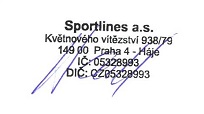 